Squash and Pumpkin Variety GuideVarietyNotes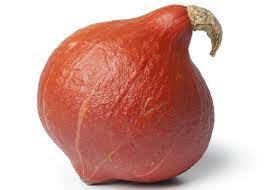 Uchiki Kuri SquashVersatile variety. Sweet, tender, and slightly floury, with soft edible skin. Large cavity makes it good for roasting in halves then stuffing.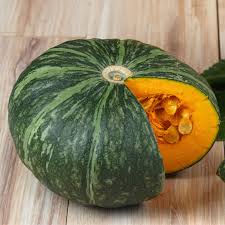 Green Hokkaido SquashNutty, dry, dense yet fluffy. Superb flavour and great for roasting. Edible skin.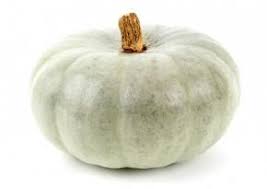 Crown Prince SquashA hefty squash, well suited for feasting! ITs pale skin hides bright orange flesh. A favourite of chefs for its superb nutty flavour. Try in risotto or roasted with cinnamon.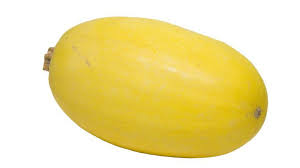 Spaghetti SquashMild taste and makes a great healthy pasta substitute. Half lengthways, remove seeds, drizzle with oil and roast face down for about 45 mins, then tease out the strands with a fork – and voila… squashetti!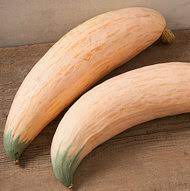 Georgia Candy Roaster SquashThese whopping squash were first cultivated by the Cherokee, and are still a favourite in the US Southeast, where they are sometimes used in pumpkin pies. Sweet and smooth, pairs well with white beans in soups.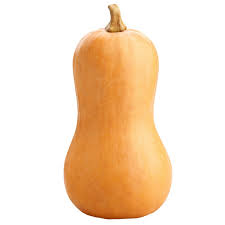 Butternut SquashNeeds no introduction – and a firm favourite for a reason. Roast, bake, stuff or soup!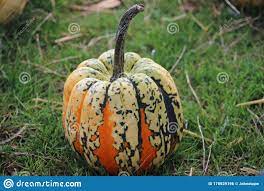 Festival SquashAcorn squash with amazing pattern on skin. Dense and nutty, great for roasting whole and stuffing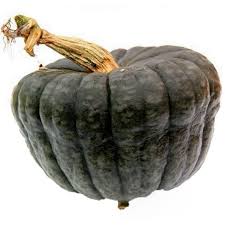 Queensland Blue SquashMild tasting firm flesh, with perhaps a hint of lemon in the aftertaste. Nice in curries.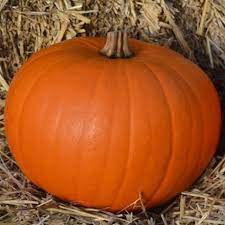 Harvest Moon PumpkinThe classic Halloween pumpkin, great for carving and for making pies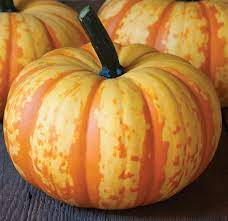 Blaze PumpkinStriking ornamental variety – also good for making pumpkin bread!